GUVERNUL ROMÂNIEI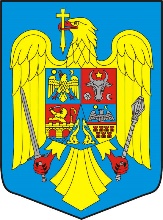 HOTĂRÂREprivind aprobarea ocupării temporare a terenului în suprafață de 1,1259 ha din fondul forestier național, de către Societatea Națională de Transport Gaze Naturale „Transgaz” SA Mediaș, pentru proiectul de importanță națională în domeniul gazelor naturale „Conductă de transport gaze naturale Ghercești-Jitaru (inclusiv alimentare cu energie electrică, protecție catodică și fibră optică)”Având în vedere prevederile art. 39, 40, 42 și 44 din Legea nr. 46/2008 – Codul silvic, republicată, cu modificările şi completările ulterioare, precum și ale art. 2 alin. (1) lit. m), art. 3 alin. (1) - (10) și (12) din Legea nr. 185/2016 privind unele măsuri pentru implementarea proiectelor de importanță națională în domeniul gazelor naturale,În temeiul art. 108 din Constituția României, republicată și al art. 3 alin. (11) și art. 18 din Legea nr. 185/2016,Guvernul României adoptă prezenta hotărâreArt. 1. – (1) Se aprobă ocuparea temporară a terenului forestier în suprafaţă de 1,1259 ha din fondul forestier naţional, de către Societatea Națională de Transport Gaze Naturale „Transgaz” SA Mediaș, pentru proiectul de importanță națională în domeniul gazelor naturale „Conductă de transport gaze naturale Ghercești-Jitaru (inclusiv alimentare cu energie electrică, protecție catodică și fibră optică)”.(2)  Terenul prevăzut la alin. (1) este compus din terenul forestier în suprafață de 1,0819 ha aflat în proprietatea publică a statului și terenul forestier în suprafață de 0,0440 ha aflat în proprietatea privată a persoanelor fizice.(3) Terenul forestier în suprafață de 1,0819 ha, aflat în proprietatea publică a statului și administrarea Regiei Naționale a Pădurilor – Romsilva este localizat astfel: pe raza Ocolului Silvic Amaradia (0,5031 ha), din cadrul Direcției Silvice Dolj, în U.P. IV Viișoara, în u.a. 9 A% = 0,0440, u.a. 9 E% = 0,4534 ha,  u.a. 10 A% = 0,0057 ha și pe raza Ocolului Silvic Balș (0,5788 ha), din cadrul Direcției Silvice Olt, în U.P. III Călui, u.a. 132 B% = 0,1215 ha și în U.P. V Bistrița u.a. 2 B% = 0,0277 ha, u.a. 2 O% = 0,3017 ha, u.a. 2 N% = 0,0100 ha, u.a. 2 F% = 0,0634 ha, u.a. 2 S% = 0,0350 ha, u.a. 2 R% = 0,0101 ha, u.a. 2 J% = 0,0093 ha și u.a. 2 D% = 0,0001 ha.(4) Terenul forestier în suprafață de 0,0440 ha, aflat în proprietatea privată a persoanelor fizice, este localizat astfel: pe raza Ocolului Silvic Balș (0,0440 ha) în U.P. III Călui, u.a. 2 A% = 0,0440 ha.(6) Ocuparea temporară din fondul forestier naţional a terenului prevăzut la alin. (1) se face cu defrişarea vegetaţiei forestiere pe suprafața de 1,1259 ha, conform Acordului de mediu nr. 6/25.05.2022 emis de Agenția pentru Protecția Mediului Olt, după cum urmează: pe raza Ocolului Silvic Amaradia, în U.P. IV Viișoara, în u.a. 9 A% = 0,0440, u.a. 9 E% = 0,4534 ha,  u.a. 10 A% = 0,0057 ha și pe raza Ocolului Silvic Balș, în U.P. III Călui, u.a. 2 A% = 0,0440 ha, u.a. 132 B% = 0,1215 ha și în U.P. V Bistrița u.a. 2 B% = 0,0277 ha, u.a. 2 O% = 0,3017 ha, u.a. 2 N% = 0,0100 ha, u.a. 2 F% = 0,0634 ha, u.a. 2 S% = 0,0350 ha, u.a. 2 R% = 0,0101 ha, u.a. 2 J% = 0,0093 ha și u.a. 2 D% = 0,0001 ha.Art. 2. – (1) Masa lemnoasă de pe terenurile prevăzute la art. 1, cuprinse în amenajamentele silvice în vigoare se va precompta și se va exploata conform prevederilor legale în vigoare.(2) Masa lemnoasă de pe terenurile prevăzute la art.1, aferentă proprietăților mai mici de 10 ha, pentru care legea nu obligă la elaborarea de amenajamente silvice potrivit art. 20 alin. (3) din Legea nr. 46/2008, republicată, cu modificările și completările ulterioare, care depășește 5 mc/an/ha se scade din volumul de recoltat din anii următori.(3) Exploatarea masei lemnoase se efectuează de către Societatea Națională de Transport Gaze Naturale „Transgaz” SA Mediaș, prin operatori economici atestați pentru exploatări forestiere.(4) Cheltuielile efectuate pentru exploatarea masei lemnoase se suportă de către Societatea Națională de Transport Gaze Naturale „Transgaz” SA Mediaș. (5) Masa lemnoasă rezultată în urma defrișării vegetației forestiere de pe terenurile forestiere prevăzute la art. 1 revine administratorului, în cazul fondului forestier proprietate publică a statului și proprietarului, în cazul fondului forestier proprietate privată a persoanelor fizice. (6) Pentru terenurile forestiere aflate în proprietatea privată a persoanelor fizice, pentru care  Societatea Națională de Transport Gaze Naturale „Transgaz” SA Mediaș a emis declarația de asumare proprie a răspunderii, ca urmare a imposibilității obţinerii acordului proprietarilor, sumele datorate pentru ocuparea temporară a terenurilor forestiere, inclusiv valoarea masei lemnoase valorificate, se consemnează cu titlu de indemnizaţie într-un cont bancar deschis pe numele iniţiatorului proiectului şi se eliberează ulterior prin dispoziţiainiţiatorului proiectului, în conformitate cu prevederile art. 3 alin. (6) din Legea nr. 185/2016. (7) Valorificarea masei lemnoase de pe terenurile forestiere și eliberarea documentelor de însoțire a masei lemnoase rezultate, în situația prevăzută la alin. (6) se face de către ocoalele silvice care asigură administrarea sau serviciile silvice, după caz, la solicitarea Societății Naționale de Transport Gaze Naturale „Transgaz” SA Mediaș. (8) Sumele rezultate din valorificarea masei lemnoase, în situația prevăzută la alin. (6), se virează Societății Naționale de Transport Gaze Naturale „Transgaz” SA Mediaș de către ocoalele silvice care asigură administrarea sau serviciile silvice, în termen de 30 de zile de la data încasării.(9) Cheltuielile de valorificare a masei lemnoase, în situația prevăzută la alin. (6), se suportă de către Societatea Națională de Transport Gaze Naturale „Transgaz” SA Mediaș.Art. 3.– Ocuparea temporară a terenului forestier prevăzut la art. 1 se face pe toată durata de execuție şi existenţă în fondul forestier naţional a „Conductă de transport gaze naturale Ghercești-Jitaru (inclusiv alimentare cu energie electrică, protecție catodică și fibră optică)”, aferentă proiectului de importanță națională în domeniul gazelor naturale, potrivit art. 18 alin. (2) din Legea nr. 185/2016.Art. 4. – (1) Societatea Națională de Transport Gaze Naturale „Transgaz” SA a achitat în Fondul de ameliorare a fondului funciar cu destinaţie silvică, aflat în administrare la Ministerul Mediului, Apelor şi Pădurilor, garanţia pentru ocuparea temporară a terenului prevăzut la art. 1, în suprafață de 1,1259 ha, în cuantum de 90045,61 lei, după cum urmează: cu ordinul de plată nr. 503 din 14.07.2023 suma de 24377,22 lei, cu ordinul de plată nr. 504 din 14.07.2023 suma de 57989,12 lei, cu ordinul de plată nr. 505 din 14.07.2023 suma de 7679,27 lei.(2) Predarea terenurilor forestiere prevăzute la art. 1 alin. (3) de către ocoalele silvice care asigură administrarea se va face numai după achitarea de către Societatea Națională de Transport Gaze Naturale „Transgaz” SA Mediaș a obligaţiilor băneşti prevăzute la art. 42 alin. (1) lit. e) din Legea nr. 46/2008, republicată, cu modificările şi completările ulterioare. (3) Predarea terenurilor forestiere prevăzute la art. 1 alin. (4) de către ocoalele silvice care asigură administrarea sau serviciile silvice se va face numai după achitarea de către Societatea Națională de Transport Gaze Naturale „Transgaz” SA Mediaș a obligaţiilor băneşti prevăzute la art. 42 alin. (1) lit. b), c) și e) din Legea nr. 46/2008, republicată, cu modificările şi completările ulterioare.(4) În cazul terenurilor forestiere prevăzute la art. 1 alin. (4), pentru care Societatea Națională de Transport Gaze Naturale „Transgaz” SA Mediaș a emis declaraţia de asumare proprie a răspunderii, ca urmare a imposibilității obţinerii acordului proprietarilor, obligațiile bănești prevăzute la art. 42 alin. (1) lit. b) și c) din Legea nr.46/2008, republicată, cu modificările şi completările ulterioare, care trebuie achitate potrivit alin.(3), se consemnează cu titlu de indemnizaţie într-un cont bancar deschis pe numele iniţiatorului proiectului şi se eliberează ulterior prin dispoziţia iniţiatorului proiectului, în conformitate cu prevederile art. 3 alin. (6) din Legea nr. 185/2016.Art. 5. – (1) La dezafectarea obiectivului, Societatea Națională de Transport Gaze Naturale „Transgaz” SA Mediaș are obligația redării terenului prevăzut la art. 1 în circuitul silvic. (2) Terenurile forestiere în suprafață de 1,1259 ha, prevăzute la art. 1, se redau apte de a fi împădurite și fără restricţii în ceea ce privește reinstalarea vegetaţiei forestiere,  la categoria de folosință „păduri și terenuri destinate împăduririi sau reîmpăduririi”.Art. 6. – Ocolul Silvic Amaradia, Ocolul Silvic Balș, Societatea Națională de Transport Gaze Naturale „Transgaz” SA și Garda Forestieră Rm. Vâlcea răspund de aplicarea prevederilor prezentei hotărâri.PRIM-MINISTRUION-MARCEL CIOLACU